UNIVERSITETET 
I OSLO Institutt for litteratur, områdestudier og europeiske språk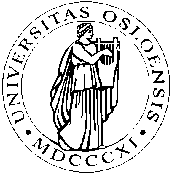 SKOLEEKSAMEN2012/VÅR4 (fire) siderBokmålRUS2504 - Russisk idéhistorie, tekstlesningVarighet: 4 timer						    		 24. mai 2012Tillatte hjelpemidler: Det er lov å bruke én ordbok. Elektronisk scannerordbok kan brukes i stedet for, men ikke sammen med vanlig ordbok.Alle oppgavene skal besvares!Skriv hardt og tydelig, og bare på annenhver linjeOppgave I. KJENT TEKST: oversett til  norskИосиф Виссарионович СТАЛИН: ” ГОЛОВОКРУЖЕНИЕ ОТ УСПЕХОВ” Одно из величайших достоинств политической стратегии нашей партии состоит в том, что она умеет выбирать в каждый данный момент основное звено движения, уцепившись за которое она тянет потом всю цепь к одной общей цели для того, чтобы добиться разрешения задачи. Можно ли сказать, что партия уже выбрала основное звено колхозного движения в системе колхозного строительства? Да, можно и нужно.  В чем состоит оно, это основное звено? Может быть в товариществе по совместной обработке земли? Нет, не в этом. Товарищества по совместной обработке земли, где средства производства еще не обобществлены, представляют уже пройденную ступень колхозного движения.  Может быть в сельскохозяйственной коммуне? Нет, не в коммуне. Коммуны представляют пока еще единичное явление в колхозном движении. Для сельскохозяйственных коммун, как преобладающей формы, где обобществлено не только производство, но и распределение, условия еще не назрели.  Основное звено колхозного движения, его преобладающую форму в данный момент, за которую надо теперь ухватиться, представляет сельскохозяйственная артель.  В сельскохозяйственной артели обобществлены основные средства производства, главным образом, по зерновому хозяйству: труд, землепользование, машины и прочий инвентарь, рабочий скот, хозяйственные постройки. В ней не обобществляются : приусадебные земли (мелкие огороды, садики), жилые постройки, известная часть молочного скота, мелкий скот, домашняя птица и т. д.  Артель является основным звеном колхозного движения потому, что она есть наиболее целесообразная форма разрешения зерновой проблемы. Зерновая же проблема является основным звеном в системе всего сельского хозяйства потому, что без ее разрешения невозможно разрешить ни проблему животноводства (мелкого и крупного), ни проблему технических и специальных культур, дающих основное сырье для промышленности. Вот почему сельскохозяйственная артель является в данный момент основным звеном в системе колхозного движения.  Из этого исходит "Примерный устав" колхозов, окончательный текст которого публикуется сегодня.  Из этого же должны исходить наши партийные и советские работники, одна из обязанностей которых состоит в том, чтобы изучить этот устав по существу и проводить его в жизнь до конца.  Такова установка партии в данный момент.  Можно ли сказать, что эта установка партии проводится в жизнь без нарушений и искажений? Нет, нельзя этого сказать, к сожалению. Известно, что в ряде районов СССР, где борьба за существование колхозов далеко еще не закончена и где артели еще не закреплены, имеются попытки выскочить из рамок артели и перепрыгнуть сразу к сельскохозяйственной коммуне. Артель еще не закреплена, а они уже "обобществляют" жилые постройки, мелкий скот, домашнюю птицу, причем "обобществление" это вырождается в бумажно-бюрократическое декретирование, ибо нет еще налицо условий, делающих необходимым такое обобществление. Можно подумать, что зерновая проблема уже разрешена в колхозах, что она представляет уже пройденную ступень, что основной задачей в данный момент является не разрешение зерновой проблемы, а разрешение проблемы животноводства и птицеводства. Спрашивается, кому нужна эта головотяпская "работа" по сваливанию в одну кучу различных форм колхозного движения? Кому нужно это глупое и вредное для дела забегание вперед? Дразнить крестьянина-колхозника "обобществлением" жилых построек, всего молочного скота, всего мелкого скота, домашней птицы, когда зерновая проблема еще не разрешена, когда артельная форма колхозов еще не закреплена, - разве не ясно, что такая "политика" может быть угодной и выгодной лишь нашим заклятым врагам?  В этом теперь одна из очередных задач партии. Oppgave II. UKJENT TEKST.Les nedenforstående tekst fra Aleksander Gercens bok Byloe i Dumy, om  publiseringen av Tsjaadaevs filosofiske brev og svar på følgende spørsmål til teksten:hvilket bilde bruker Gercen for å beskrive det inntrykk  publiseringen av Tsjaadajevs filosofiske brev gjorde?hvor var Gercen da han leste brevet?hvordan leste han det?hvilke følger fikk publiseringen av brevet for a. tidsskriftet det  ble trykket i; b. sensoren som slapp det igjennom; c. redaktøren av tidsskriftet; og  d. Tsjaadajev selv?hva var oppdraget til doktoren og politimesteren som kom og besøkte Tsjaadajev?kjente Gercen Tsjaadajev personlig?«...«Письмо» Чаадаева было своего рода последнее слово, рубеж. Это был выстрел, раздавшийся в темную ночь; был ли это сигнал, зов на помощь,- весть об утре или о том, что его не будет,- все равно надобно было проснуться.  Что, кажется, значит два-три листа, помещенных в ежемесячном обозрении? А между тем, такова сила речи сказанной, такова мощь слова в стране, молчащей и не привыкнувшей к независимому говору, что «Письмо» Чаадаева потрясло всю мыслящую Россию. Оно имело полное право на это. После «Горе от ума» не было ни одного литературного произведения, которое сделало бы такое сильное впечатление. Между ними - десятилетнее молчание, 14 декабря, виселицы, каторга, Николай. Пустое место, оставленное сильными людьми, сосланными в Сибирь, не замещалось. Говорить было опасно - да и нечего было сказать; вдруг тихо поднялась какая-то печальная фигура и потребовала речи для того, чтоб спокойно сказать свое lasciate ogni speranza... (Оставьте всякую надежду (итал.))  Летом 1836 года я спокойно сидел за своим письменным  столом  в  Вятке, когда почтальон принес мне последнюю  книжку  "Телескопа".  Надобно  жить  в ссылке и глуши, чтоб оценить, что значит новая книга. Я, разумеется,  бросил все и принялся разрезывать "Телескоп" -  "Философские  письма",  писанные  к даме, без подписи. В подстрочном замечании  было  сказано,  что  письма  эти писаны русским по-фрацузски,  то  есть  что  это  перевод.  Все  это  скорее предупредило меня против статьи, чем  в  ее  пользу,  и  я  принялся  читать "критику" и "смесь".      Наконец дошел черед и до "Письма". Со  второй,  третьей  страницы  меня остановил печально-серьезный тон: от каждого слова веяло долгим  страданием, уже охлажденным, но еще озлобленным. Эдак пишут только люди, долго думавшие, много думавшие и много испытавшие; жизнью, а не теорией  доходят  до  такого взгляда...  читаю  далее,  -  "Письмо"  растет,   оно   становится   мрачным обвинительным актом  против  России,  протестом  личности,  которая  за  все вынесенное хочет высказать часть накопившегося на сердце.       Я раза два останавливался, чтоб отдохнуть и  дать  улечься  мыслям  и чувствам,  и  потом  снова  читал  и  читал.  И  это  напечатано   по-русски неизвестным автором... я боялся, не сошел ли я с ума.  Весьма вероятно, что то же самое  происходило  в  разных  губернских  и уездных городах, в столицах и господских домах. Имя  автора  я  узнал  через несколько месяцев.      Разумеется, такой голос должен был вызвать против себя оппозицию или он был бы совершенно  прав,  говоря,  что  прошедшее  России  пусто,  настоящее невыносимо, а будущего  для  нее  вовсе  нет,  что  это  "пробел  разумения, грозный урок, данный народам, - до  чего  отчуждение  и  рабство  могут довести".    Это было покаяние и обвинение; знать вперед, чем примириться, - не дело раскаяния, не дело протеста, или сознание в вине, - шутка, и искупление - неискренно.  Обозрение было тотчас запрещено; Болдырев,  старик  ректор  Московского университета  и  ценсор,  был  отставлен;  Надеждин,  издатель,   сослан   в Усть-Сысольск; Чаадаева Николай  приказал  объявить  сумасшедшим  и  обязать подпиской ничего  не  писать.  Всякую  субботу  приезжал  к  нему  доктор  и полицмейстер, они свидетельствовали его и делали донесение. Ни доктор, ни полицмейстер никогда не заикались, зачем они приезжали.      Я  видел Чаадаева прежде моей ссылки один раз. Это было  в  самый  день взятия Огарева. Я упомянул, что в тот день у М.  Ф.  Орлова  был  обед.  Все гости были в  сборе,  когда  взошел,  холодно  кланяясь,  человек,  которого оригинальная наружность, красивая и самобытно резкая,  должна  была  каждого остановить на себе. Орлов взял меня за руку и представил; это был Чаадаев. Я мало помню об этой первой встрече, мне было не до него; он был, как  всегда, холоден, серьезен, умен и зол. После обеда Раевская, мать  Орловой,  сказала мне:      - Что вы так печальны? Ах, молодые люди, молодые люди, какие  вы  нынче стали!      - А вы думаете, - сказал Чаадаев, - что нынче еще есть молодые люди?      Вот все, что осталось у  меня  в  памяти.  Возвратившись  в  Москву,  я сблизился с ним, и с тех пор до отъезда  мы  были  с  ним  в  самых  лучших отношениях.       Oppgave III. SPØRSMÅL TIL SEKUNDÆRLITTERATUR. BESVAR ETT AV SPØRSMÅLENE  Enten  På hvilke måter påvirket tysk filosofi russisk tenkning på 1800-tallet? Hvilke tyske filosofer ble mest lest og av hvem?  Eller  Gi et  kort riss av Vladimir Solovjovs tenkning på bakgrunn av Nikolaj Berdjajevs fremstilling av den.     Hvis du ønsker begrunnelse: Ta kontakt med din faglærer på e-post innen 1 uke etter at sensuren er kunngjort i StudentWeb. Oppgi navn og kandidatnummer. Sensor bestemmer om begrunnelsen skal gis skriftlig eller muntlig.